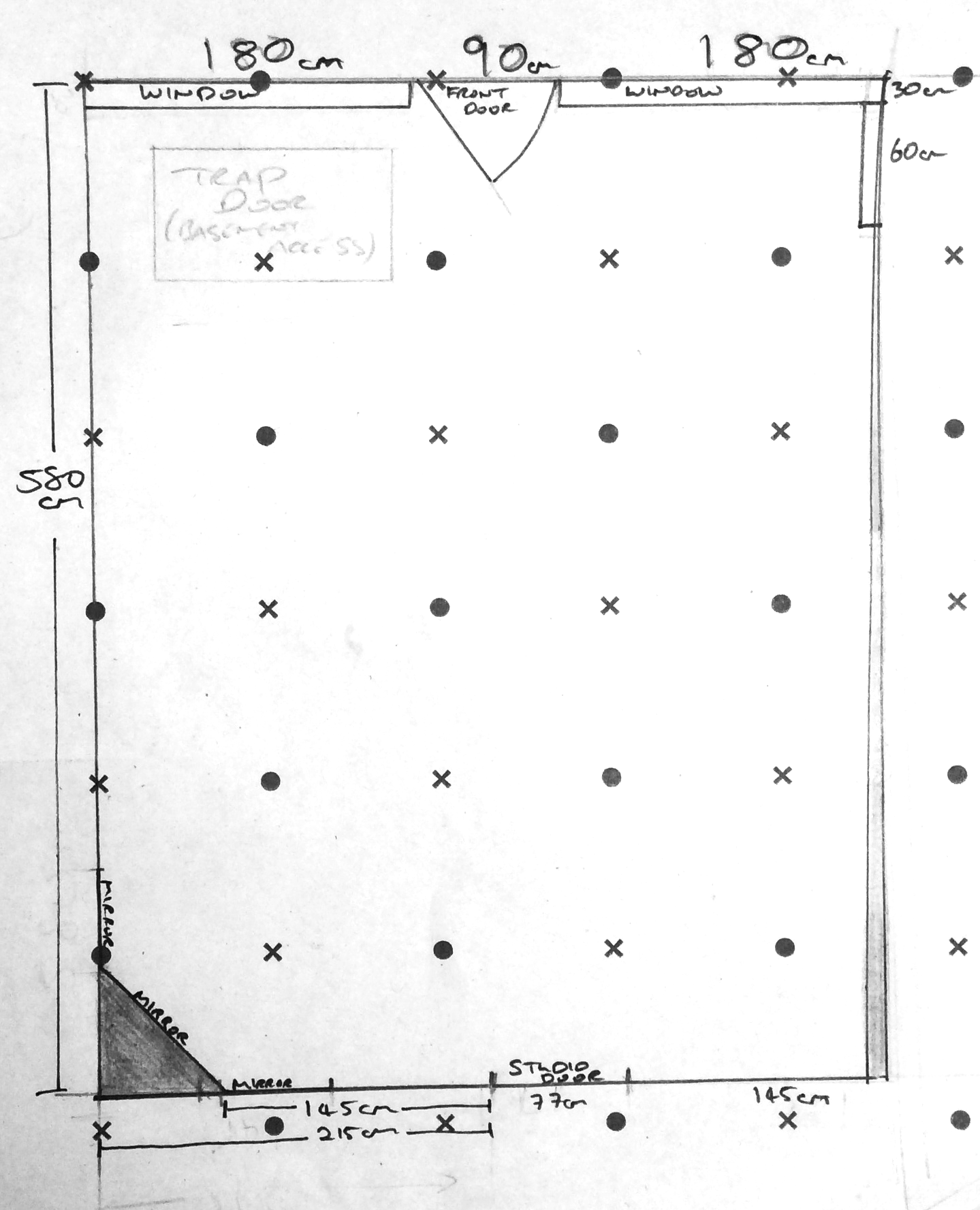 APPLICATION FORMAPPLICATION FORMAPPLICATION FORMPLEASE COMPLETE FORM AND ATTACH YOUR ARTWORK (MAXIMUM 3 PAGES) AND EMAIL TO SUSTARTCOMP@TAMMAM.CO.UK BY MARCH 4thPLEASE COMPLETE FORM AND ATTACH YOUR ARTWORK (MAXIMUM 3 PAGES) AND EMAIL TO SUSTARTCOMP@TAMMAM.CO.UK BY MARCH 4thPLEASE COMPLETE FORM AND ATTACH YOUR ARTWORK (MAXIMUM 3 PAGES) AND EMAIL TO SUSTARTCOMP@TAMMAM.CO.UK BY MARCH 4thPERSONAL DETAILSPERSONAL DETAILSPERSONAL DETAILSFIRST NAME: SURNAME:DATE OF BIRTH:TELEPHONE:EMAIL:DESIGNERS BIO (TELL US ABOUT YOURSELF): DESIGNERS BIO (TELL US ABOUT YOURSELF): DESIGNERS BIO (TELL US ABOUT YOURSELF): HOW DID YOU HEAR ABOUT THE COMPETITION?HOW DID YOU HEAR ABOUT THE COMPETITION?HOW DID YOU HEAR ABOUT THE COMPETITION?DETAILS ABOUT YOUR  DESIGNDETAILS ABOUT YOUR  DESIGNDETAILS ABOUT YOUR  DESIGNCategory - Canvas / Framed Card / Foam Board (MUST BE NO LARGER THAN 60x40x15cm SO IT CAN BE TRANSPORTED TO LA)  Category - Canvas / Framed Card / Foam Board (MUST BE NO LARGER THAN 60x40x15cm SO IT CAN BE TRANSPORTED TO LA)  Category - Canvas / Framed Card / Foam Board (MUST BE NO LARGER THAN 60x40x15cm SO IT CAN BE TRANSPORTED TO LA)  TITLE:TITLE:TITLE:RECLAIMED ECO AND SUSTAINABLE ITEMS (IF USED): RECLAIMED ECO AND SUSTAINABLE ITEMS (IF USED): RECLAIMED ECO AND SUSTAINABLE ITEMS (IF USED): JPEG IMAGES (RESOLUTION 72-150 PPI) NO. AND NAME:JPEG IMAGES (RESOLUTION 72-150 PPI) NO. AND NAME:PLEASE PROVIDE ANY ADDITIONAL INFORMATION: EXPLANATION/INSPIRATION etc:PLEASE PROVIDE ANY ADDITIONAL INFORMATION: EXPLANATION/INSPIRATION etc:PLEASE PROVIDE ANY ADDITIONAL INFORMATION: EXPLANATION/INSPIRATION etc:AVAILABILITY (are you able to attend the private view finale on Saturday 12th March?)AVAILABILITY (are you able to attend the private view finale on Saturday 12th March?)AVAILABILITY (are you able to attend the private view finale on Saturday 12th March?)SIGNATURE:DATE: SIGNATURE:DATE: SIGNATURE:DATE: THANK YOU FOR YOUR APPLICATION. THE SHORTLIST WILL BE ANNOUNCED SOONTHANK YOU FOR YOUR APPLICATION. THE SHORTLIST WILL BE ANNOUNCED SOONTHANK YOU FOR YOUR APPLICATION. THE SHORTLIST WILL BE ANNOUNCED SOON